6 «А» классдомашнее задание на 15.12.2020 г. (вторник)Физическая культура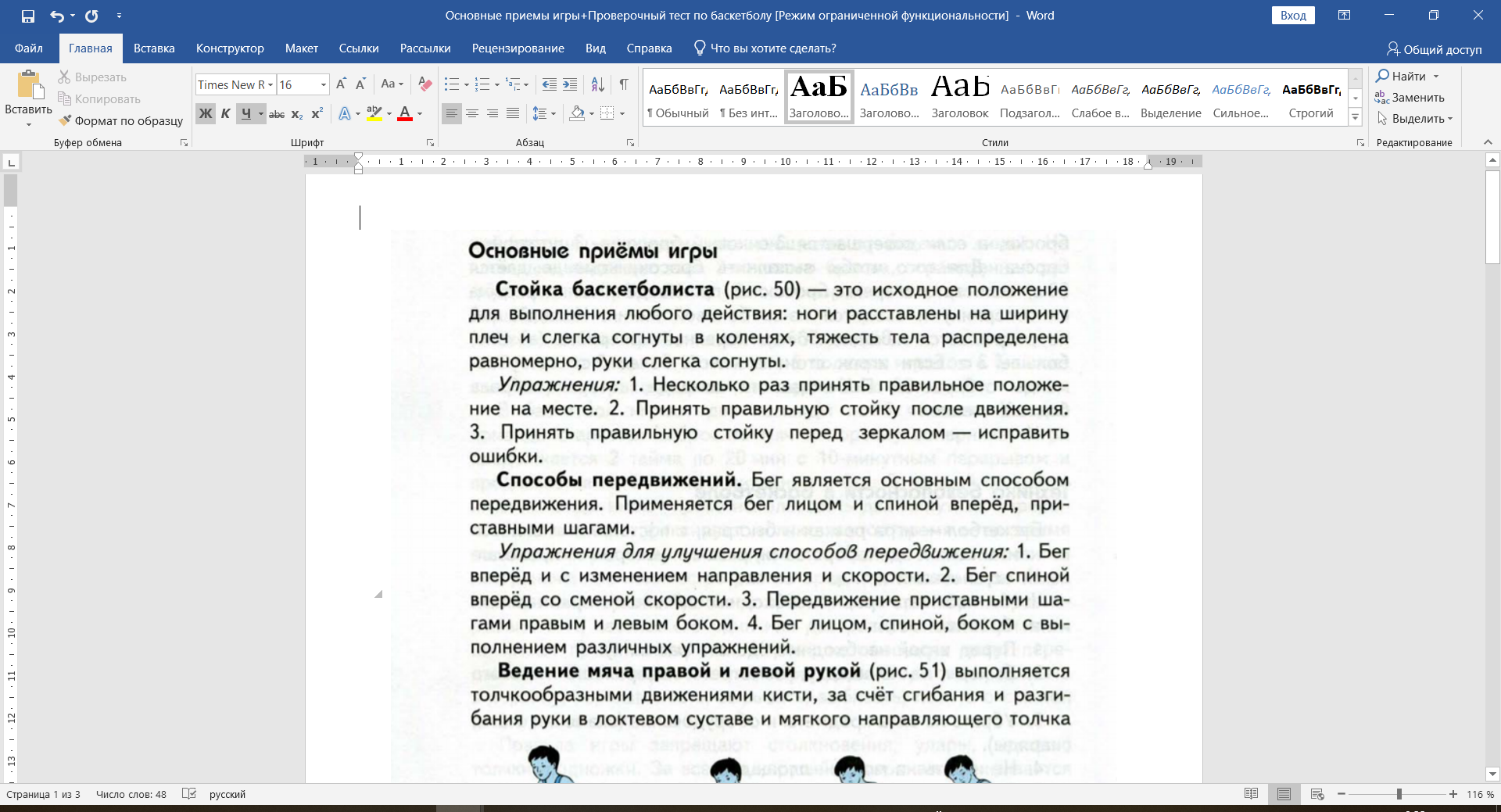 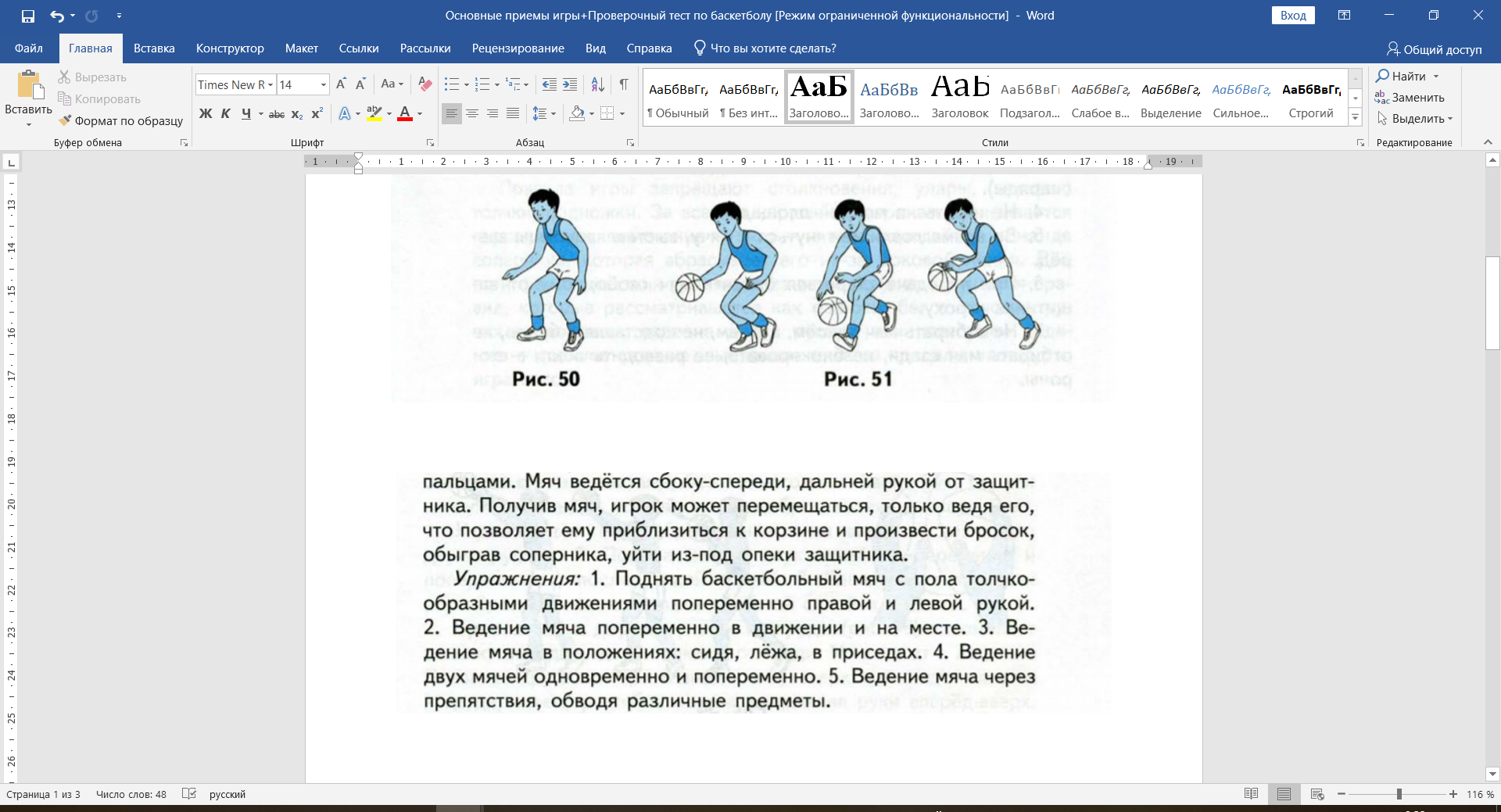 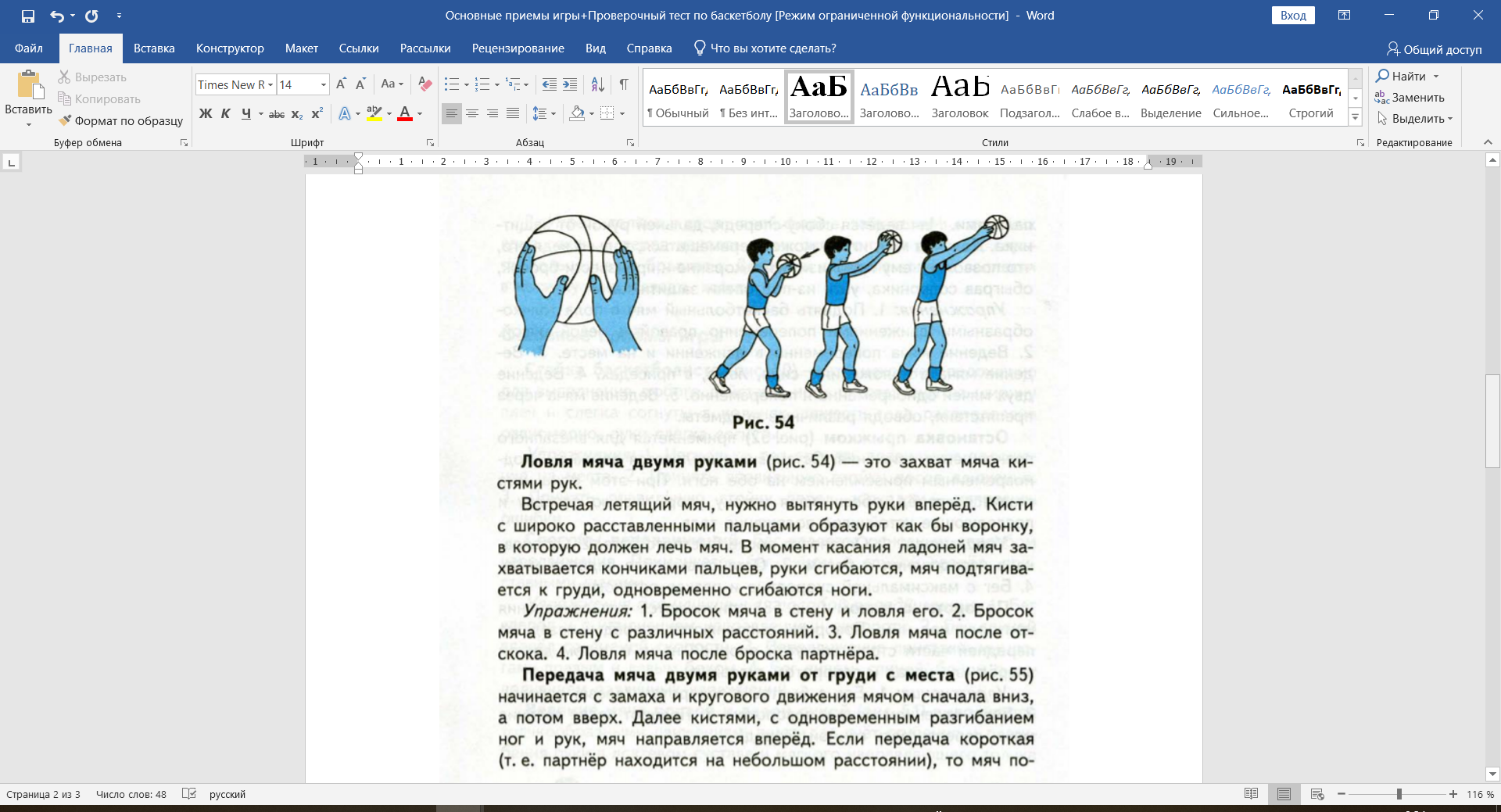 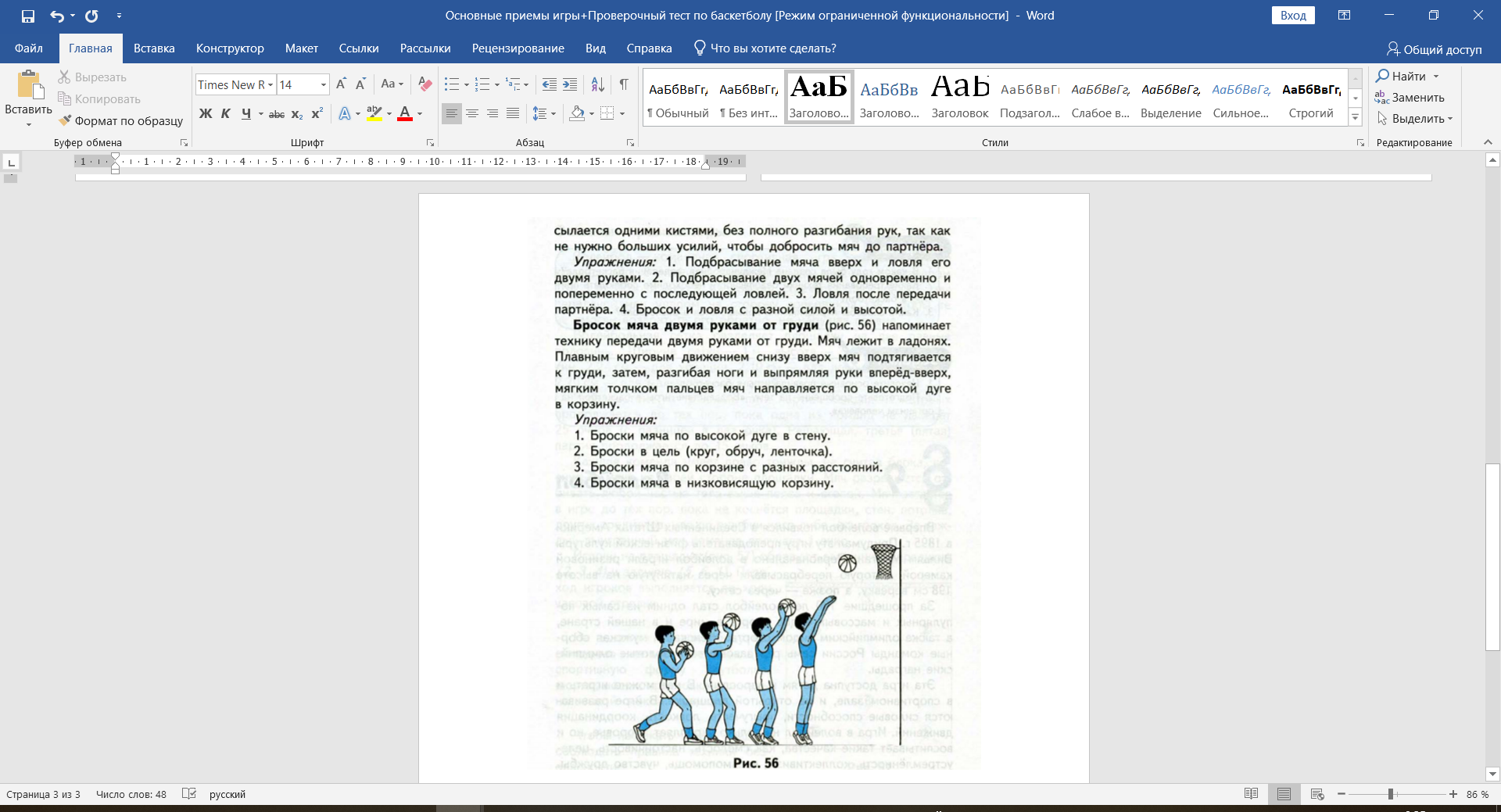 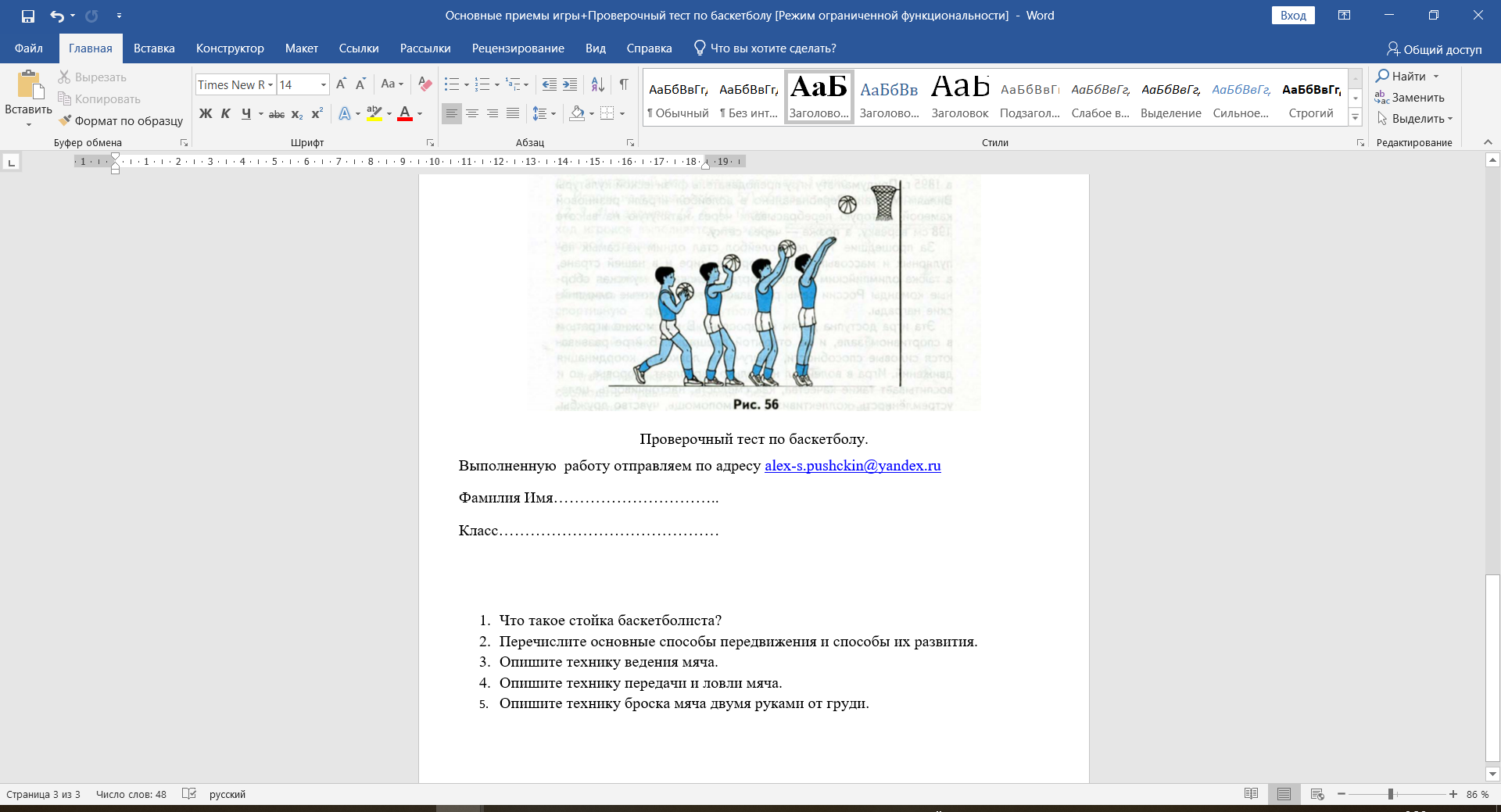 урокпредметдомашнее заданиеэлектронная почта1 урокОбществознание§ 7. Прочитать, ответить на 1 и 2 вопросы рубрики «Проверим себя» стр.66marina.solyanik.79@mail.ru2 урокФизическая культураПроверочный тест по баскетболуalex-s.pushckin@yandex.ru3 урокЛитератураhttps://resh.edu.ru/subject/lesson/7033/start/299168/ прослушать теорию4 урокРусский языкповторить орфограммы5 урокМатематика№552(1), 553 (1),557(2)rojnevaludmila@yandex.ru6 урокБиологияПовторить пар. 30-31" Передвижение веществ у растений и животных" Устно повторить вопросы параграфа. У кого мало оценок жду прежние работыprovotorovavalya@mail.ru